Λαμία 3/3/2016Αρ.Πρωτ.6ΠΡΟΣΚΛΗΣΗ ΤΑΚΤΙΚΗΣ ΠΕΡΙΦΕΡΕΙΑΚΗΣ ΣΥΝΕΛΕΥΣΗΣ	Καλούνται τα μέλη του Περιφερειακού Τμήματος, σύμφωνα με το Ν 3599/2007 και την υπουργική απόφαση Υ7γ/ΓΠ/οικ.107363/2010  σε τακτική Περιφερειακή Συνέλευση μετά την από 21/2/2016 απόφαση της ΔΕ,  τη Παρασκευή 1/4/2016 στο τουριστικό περίπτερο Αγίου Λουκά, Λαμία και ώρα 6.30 μμ. Σε περίπτωση μη επίτευξης απαρτίας η Συνέλευση θα πραγματοποιηθεί το Σάββατο 2/4/2016 στο ίδιο μέρος και ώρα. Τέλος, αν δεν ευδοκιμήσουν οι προηγούμενες προσπάθειες η Περιφερειακή Συνέλευση θα πραγματοποιηθεί οπωσδήποτε και ανεξαρτήτως προσέλευσης τη ΚΥΡΙΑΚΗ 3 ΑΠΡΙΛΙΟΥ 2016  και ώρα 6.30 μμ με θέματα:Διοικητικός απολογισμός & έκθεση πεπραγμένωνΟικονομικός απολογισμόςΈκθεση Εξελεγκτικής ΕπιτροπήςΈγκριση Διοικητικού & Οικονομικού ΑπολογισμούΠροτάσεις για τη Τακτική και Έκτακτη Γενική Συνέλευση των ΑντιπροσώπωνΟ ΠΡΟΕΔΡΟΣΡΟΥΜΕΛΙΩΤΗΣ ΣΠΥΡΟΣ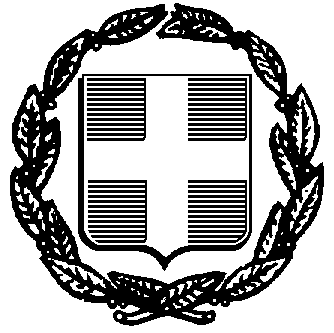 ΕΛΛΗΝΙΚΗ ΔΗΜΟΚΡΑΤΙΑ            ΥΠΟΥΡΓΕΙΟ ΥΓΕΙΑΣ 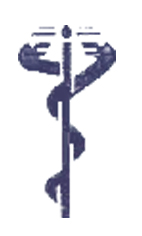 ΠΑΝΕΛΛΗΝΙΟΣ ΣΥΛΛΟΓΟΣ ΦΥΣΙΚΟΘΕΡΑΠΕΥΤΩΝ ΠΕΡΙΦΕΡΕΙΑΚΟ ΤΜΗΜΑ ΦΘΙΩΤΙΔΑΣ – ΦΩΚΙΔΑΣ –      ΕΥΡΥΤΑΝΙΑΣ - BOΙΩΤΙΑΣTαχ. Δ/νση	: T.Θ 120	 ΠPOΣ: ΜΕΛΗ ΤΜΗΜΑΤΟΣTαχ. Κώδικας     : Λαμία 35100Πληροφορίες	: Σ. ΡουμελιώτηςTηλέφωνο	: 22310-37959, 46166FAX		: E-mail		: ptfthiotidas@psf.org.gr KOIN:Website 	              : http://www.psf.org.gr/pt-fthiotidas